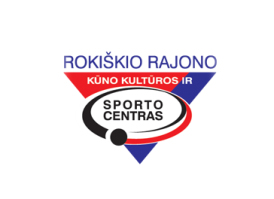                                                                DALYVAUSIME, ORGANIZUOSIME, VYKDYSIME .      birželio  18 - 24 d. d.                                                                                                                    P   L   A   N   A   S  www.rokiskiosportas.lt Direktoriaus pavaduotojas                                                                           Edmundas Ščiuplys                                                                                                                                                                                                                                                                                                                                                                                                                                                            DATALAIKASRENGINIO     PAVADINIMASVIETAATSAKINGAS06-18-2110.30Mokinių vasaros poilsio – sveikatingumo stovykla „Aukime sveiki“Kaimo turizmo sodyba „Brazylija“V.Jocys, A. Deksnys, G.Fitingov06-2016.00Lietuvos U-15 futbolo čempionato I lygos varžybos ROKIŠKIO KKSC – KAUNO „TAURAS“KKSC stadionasE.Ščiuplys06-20-2113.00Lietuvos jaunių lengvosios atletikos pirmenybėsKlaipėda R.Šinkūnas06-2312.00RETRO motokrosas„Moto-Roki“ trasaR.Kišūnas